  К А Р А Р                                                                               ПОСТАНОВЛЕНИЕ14.11.2022г                                                                                                       № 108      Об утверждении Порядка оплаты ритуальных услуг, связанных с погребением погибших лиц в результате участия в специальной военной операции на Украине В целях оказания помощи семьям лиц, погибших в результате участия в специальной военной операции на Украине, администрация сельского поселения Скворчихинский сельсовет муниципального района Ишимбайский район   Республики Башкортостанп о с т а н о в л я е т:Утвердить прилагаемый Порядок оплаты ритуальных услуг, связанных с погребением погибших лиц в результате участия в специальной военной операции на Украине.Настоящее постановление вступает в силу со дня его подписания.Контроль за исполнением настоящего постановления оставляю за собой.Глава администрации СПСкворчихинский сельский совет              		                 С.А.Герасименко  Утвержденопостановлением главы сельского поселения Скворчихинский сельский совет    № 108 от 14.11.2022 годаПоложениеО порядке оплаты ритуальных услуг, связанных с погребением погибших в результате участия в специальной военной операции на Украине военнослужащих и лиц, проходящих службу в войсках национальной гвардии Российской ФедерацииНастоящий Порядок определяет механизм оплаты ритуальных услуг, связанных с погребением погибших в результате участия в специальной военной операции на Украине военнослужащих и лиц, проходящих службу в войсках национальной гвардии Российской Федерации (далее - оплата ритуальных услуг). В бюджете сельского поселения Скворчихинский сельский совет муниципального района Ишимбайский район Республики Башкортостан отразить расходы в соответствии с бюджетной классификацией расходов: 791/1003/1001060950///.Организация погребения осуществляется администрацией сельского поселения Скворчихинский сельский совет муниципального района Ишимбайский район Республики Башкортостан на основании обращения военного комиссариата с предоставлением копии извещения.  Погребение погибших военнослужащих осуществляется в местах захоронения, установленных администрацией сельского поселения Скворчихинский сельский совет муниципального района Ишимбайский район Республики Башкортостан в соответствии с волеизъявлением погибшего о достойном отношении к его телу после смерти, если не возникли обстоятельства, при которых исполнение волеизъявления невозможно, либо иное не установлено законодательством Российской Федерации.  В случае отсутствия волеизъявления погибшего право решения вопросов, связанных с его погребением, имеют супруг, близкие родственники (дети, родители, усыновленные, усыновители, родные братья и родные сестры, внуки, дедушка, бабушка), иные родственники (далее именуются - родственники) либо законный представитель погибшего. Оплате подлежат следующие виды ритуальных услуг: установка мемориальной доски, приобретение венка и цветов; транспортные расходы (перевозка тела (останков), родственников к месту погребения);организация питания (завтрак/обед) сопровождающих лиц (представителей государственной военной власти, оркестр, военный караул и других официальных лиц);компенсация поминального обеда (не более 16 000,00 рублей).Оплата ритуальных услуг производится на основании заключенного муниципального контракта между предпринимателем (учреждением, предприятием) и администрацией сельского поселения Скворчихинский сельский совет муниципального района Ишимбайский район Республики Башкортостан, и представленных документов, подтверждающих оказание услуг (счет или счет - фактура, товарная накладная или акт оказанных услуг).Организация погребения погибшего военнослужащего возлагается главу сельского поселения Скворчихинский сельский совет муниципального района Ишимбайский район Республики Башкортостан.   Управляющий делами                                                            Н.Р.ШариповаБашҡортостан Республикаһы Ишембай районы муниципаль районы Скворчиха ауыл советы  ауыл биләмәһе хакимиәте   Мәктәп урамы, 8, Скворчиха  ауылы, Ишембай районы, Башкортостан РеспубликаһыТел. Факс: 8(34794) 2-88-74, e-mail: skvorhiha@ishimrb.ru	ОГРН 1020201773327,		 ИНН 0226001302 КПП 026101001	Р/с 40204810700000001210 отделение – НБ Республика Башкортостан г.Уфа, БИК 048073001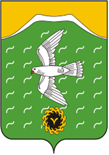 Администрация  сельского поселения Скворчихинский сельсовет    муниципального района  Ишимбайский район   Республики БашкортостанШкольная ул., д.8, с.Скворчиха, Ишимбайский район, Республика Башкортостан, 453226Тел. Факс: 8(34794) 2-88-74, e-mail: skvorhiha@ishimrb.ruОГРН 1020201773327, ИНН 0226001302 КПП 026101001,                                     Р/с 40204810700000001210 отделение – НБ Республика Башкортостан г.Уфа, БИК 048073001